Części do parasoli - bo nawet najwyższej jakości parasole czasem się zużywają....Nagle psuje ci się parasol ogrodowy? Co z tym fantem zrobić?Części do parasoli - najlepsze parasole bywają zawodne!Jeśli masz parasol ogrodowy, być może wiesz, że poszczególne elementy parasoli ogrodowych są zawodne i zdarza się, że pod wpływem wielokrotnego użytkowania, wyrabiają się. Jednak możesz uniknąć uszkodzenia parasola ogrodowego, jeśli w porę zaopatrzysz się w części do parasoli ogrodowych. Te oferowane przez Litex Garden są kompatybilne z parasolami tej firmy. Wykonane zostały z wysokiej jakości materiałów, co zapewnia długotrwałe użytkowanie bez obaw, że coś się szybko zepsuje.Jakie części do parasoli są oferowane?W ofercie części do parasoli znajdują się m.in: korbka oraz rotator. Rotator przydaje się do modeli parasola ogrodowego obracanego. Przystosowane są do tego, by montować je u podstawy, co sprawia, że można obracać stelaż tak, by w pełni chronił przed zdradliwym słońcem.Zestaw naprawczy - nie tylko dla majsterkowicza!Części do parasoli to nie wszystko, warto zainwestować również w zestaw naprawczy, by w razie drobnej awarii samodzielnie poradzić sobie z naprawą parasola. Nawet doskonałe produkty, wykonane z doskonałych materiałów i z największą troską, co jakiś czas się psują. Wtedy przydaje się zestaw naprawczy.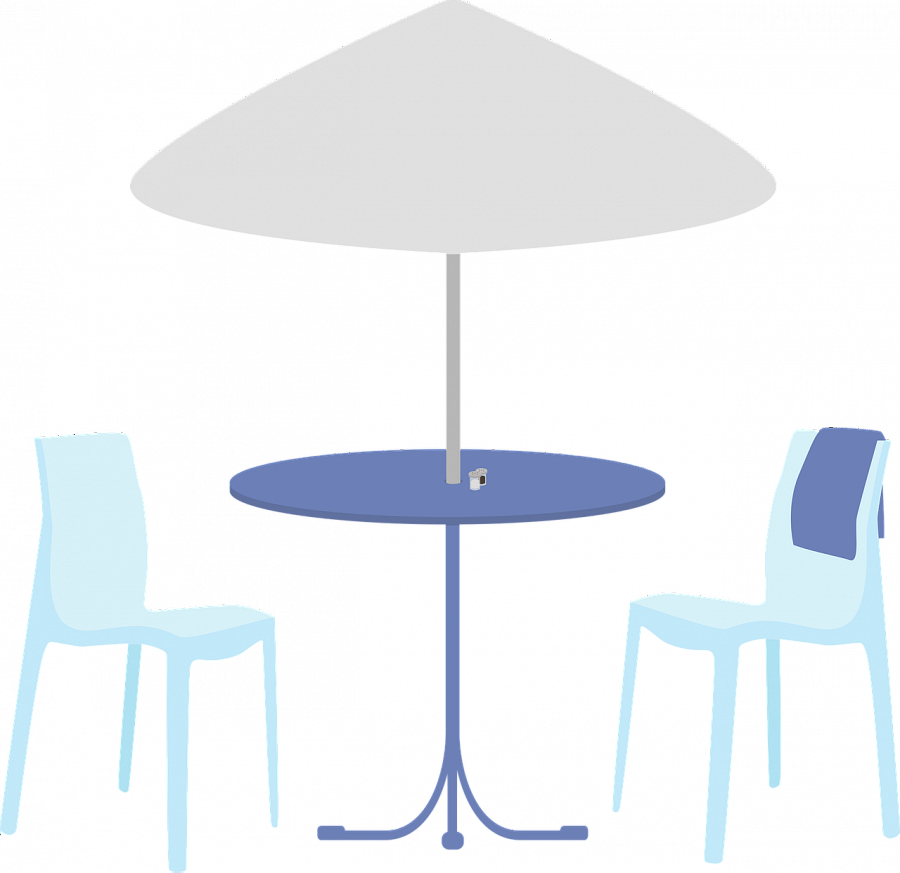 